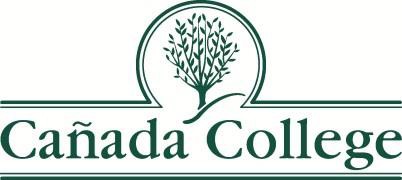 Safety CommitteeAgendaTuesday, September 29, 20203:00 pm – 4:00 pmZOOM Meeting Agenda/Minutes (2 minutes)Report/Updates:Public Safety  (5 minutes)Facilities (5 minutes)Emergency Preparedness Office (5 minutes)Committee Purpose (10 minutes):FEEDBACK RECEIVED:  “We deeply take action to all concerns to build up a safe and secure learning community” Committee Membership  (5 minutes)Work Groups and Volunteers (15 minutes)Building Safety Infrastructure [Building safety and training.]Chemical Safety and Hygiene [Chemical safety on campus.]Injury/Illness Incidents: (HR/Student and Health Services/ Behavioral Intervention Team (Dean Hartman) [Better understand health and safe of employee and student trends on campus.]Committee and Meeting Schedule (3 minutes)Roundtable         (10 minutes)